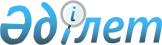 Вопросы Комитета по рыбному хозяйству при Министерстве сельского хозяйства Республики Казахстан
					
			Утративший силу
			
			
		
					Постановление Кабинета Министров Республики Казахстан от 19 мая 1995 г. N 719. Утратило силу - постановлением Правительства РК от 17 мая 1996 г. N 609 ~P960609



          Во исполнение постановления Кабинета Министров Республики
Казахстан от 14 февраля 1995 г. N 157  
 P950157_ 
  "О реорганизации
Государственной акционерной компании "Балык" Кабинет Министров
Республики Казахстан постановляет:




          1. Установить предельную численность центрального аппарата
Комитета по рыбному хозяйству при Министерстве сельского хозяйства
Республики Казахстан (Казрыбкомитет) в количестве 20 единиц (без
персонала по охране и обслуживанию здания).




          Разрешить Комитету по рыбному хозяйству при Министерстве
сельского хозяйства Республики Казахстан иметь одного заместителя
Председателя Комитета и коллегию в количестве 5 человек.




          2. Установить, что:




          финансирование Казахской государственной инспекции безопасности
мореплавания и портового надзора флота рыбной промышленности,
учебных заведений, рыбопитомников, нерестово-вырастных хозяйств и
рыбоводных заводов, регулирование деятельности которых возложено на
Комитет по рыбному хозяйству при Министерстве сельского хозяйства
Республики Казахстан, а также рыбоводно-мелиоративных работ на
рыбохозяйственных водоемах осуществляется за счет республиканского
бюджета;




          назначение заместителя Председателя указанного Комитета и
утверждение членов его коллегии являются компетенцией Министра
сельского хозяйства Республики Казахстан:




          решения, принятые Комитетом по рыбному хозяйству при
Министерстве сельского хозяйства Республики Казахстан в пределах его
полномочий, являются обязательными для всех хозяйствующих органов,
предприятий и учреждений рыбной отрасли вне зависимости от их
юридического статуса и форм собственности.




          3. Министерству финансов Республики Казахстан выделить
необходимые ассигнования на содержание Комитета по рыбному хозяйству
при Министерстве сельского хозяйства Республики Казахстан.




          4. Установить Комитету по рыбному хозяйству при Министерстве
сельского хозяйства Республики Казахстан лимит служебных легковых
автомобилей в количестве 2 единиц.




          5. Министерству сельского хозяйства Республики Казахстан в
месячный срок разработать и утвердить Положение о Комитете по
рыбному хозяйству при Министерстве сельского хозяйства Республики
Казахстан.




          6. Распространить на Председателя Комитета по рыбному хозяйству
при Министерстве сельского хозяйства Республики Казахстан условия
материально-бытового и медицинского обслуживания, установленные для
соответствующих работников министерств и ведомств.




          7. Государственному Комитету Республики Казахстан по управлению
государственным имуществом решить вопрос о размещении аппарата
Комитета по рыбному хозяйству при Министерстве сельского хозяйства
Республики Казахстан.





     Премьер-министр
   Республики Казахстан


					© 2012. РГП на ПХВ «Институт законодательства и правовой информации Республики Казахстан» Министерства юстиции Республики Казахстан
				